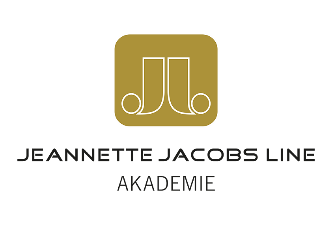 Jeannette Jacobs Line GmbH & Co KG
Haarer Str. 2
48455 Bad BentheimAnmeldungOnline-Ausbildung „IQ-Remover“„alkalisch“ / „sauer“Diese Ausbildung wendet sich nur an Permanent Make-up Profis mit mehrjähriger Erfahrung. IQ-Remover ist ein Verfahren, um Pigmente aus der Haut wieder zu entfernen.Dauer : Online4-5 StundenKosten für die Schulung:	125€  (incl. Zertifikat, Trainingshandbuch, Beispiele)				( 148,75€ incl MwSt.)                                                                Name __________________________________________________________________Vorname ________________________________________________________________Strasse__________________________________________________________________PLZ/Ort __________________________________________________________________Telefon _________________________  E-Mail __________________________________Bei Anmeldung ist der gesamte Kostenbeitrag zu leisten. Ohne Zahlung können wir keine Reservierung vornehmen. Alle Preise verstehen sich zzgl. MwSt.Konto: DE80 2802 0050 6408 4718 00____________________				_______________________________Ort/Datum						Unterschrift